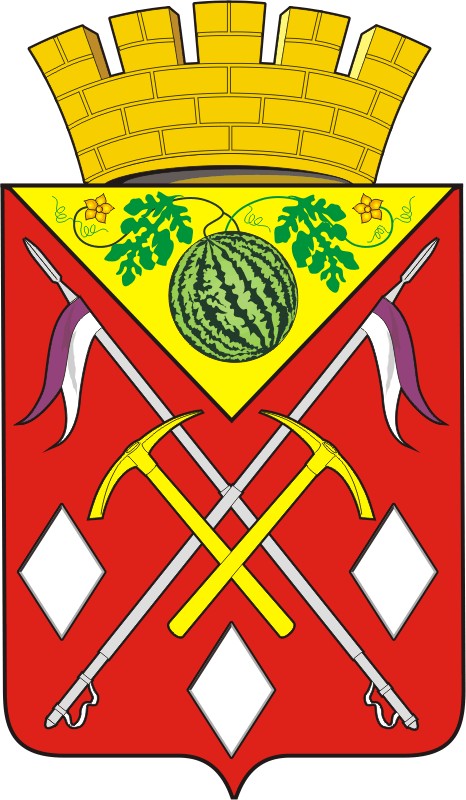 СОВЕТ  ДЕПУТАТОВМУНИЦИПАЛЬНОГО ОБРАЗОВАНИЯСОЛЬ-ИЛЕЦКИЙ ГОРОДСКОЙ ОКРУГОРЕНБУРГСКОЙ ОБЛАСТИРЕШЕНИЕ № 185О внесении изменений в решение Совета депутатов от 18.10.2017 № 615 «Об утверждении Правил  благоустройства территории муниципального образования Соль-Илецкий городской округ Оренбургской области»     В соответствии с Федеральным законом от 06 октября 2003 года №131-ФЗ «Об общих принципах организации местного самоуправления в Российской Федерации», руководствуясь Уставом муниципального образования Соль-Илецкий городской округ, принимая во внимание протокол публичных слушаний по рассмотрению проекта внесения изменений в Правила благоустройства территории муниципального образования Соль-Илецкий городской округ Оренбургской области от 05.05.2022 года, заключение по итогам публичных слушаний от 05.05.2022 года, Совет депутатов муниципального образования Соль-Илецкий городской округ решил: Внести изменения в решение Совета депутатов от 18.10.2017 № 615 «Об утверждении Правил благоустройства территории муниципального образования Соль-Илецкий городской округ Оренбургской области» (в редакции решений Совета депутатов от 13.12.2018 № 746, от 06.02.2019 № 758, от 27.03.2019 № 766, от 29.05.2019 № 782):Внести следующие изменения в Правила благоустройства территории муниципального образования Соль-Илецкий городской округ Оренбургской области (далее – Правила): Дополнить Правила пунктом 1.7. следующего содержания: «1.7.  Настоящие Правила включают в себя дизайн-код города Соль-Илецка – комплексный документ, представляющий собой свод правил и рекомендаций по проектированию стилистически единой среды города, который является неотъемлемой частью данных Правил (Приложение к настоящим Правилам)». Пункт 2.3.4. Правил дополнить абзацем следующего содержания: «Рекомендуемая палитра покрытий предусмотрена дизайн-кодом города Соль-Илецка».Дополнить Правила подпунктом 2.5.2.2. следующего содержания: «2.5.2.2.  Рекомендуемые параметры ограждений предусмотрены дизайн-кодом города Соль-Илецка».Пункт 2.6.1. Правил изложить в следующей редакции: «2.6.1. К малым архитектурным формам (МАФ) относятся: устройства для оформления мобильного озеленения, водные устройства, мебель муниципального образования, коммунально-бытовое и техническое оборудование на территории муниципального образования. При проектировании и выборе малых архитектурных форм пользоваться каталогами сертифицированных изделий, а также рекомендациями, предусмотренными дизайн-кодом города Соль-Илецка». Пункт Правил 2.12.2. изложить в следующей редакции: «2.12.2. Условия размещения некапитальных нестационарных сооружений согласовывает комитет экономического анализа и прогнозирования администрации городского округа с учетом положений настоящих Правил, а также дизайн-кода города Соль-Илецка».Пункт Правил 2.12.3. изложить в следующей редакции:: «2.12.3. Размещение некапитальных нестационарных сооружений в арках зданий, на газонах, площадках (детских, отдыха, спортивных, транспортных стоянок), посадочных площадках городского пассажирского транспорта, в охранной зоне трубопроводов тепло-,газо-водоснабжения и водоотведения, линейно-кабельных сооружений связи, воздушных линий электропередачи напряжением выше 1000 В и подземных линий электропередачи, а также ближе 5 метров от окон жилых помещений не допускается».Пункт 3.2. Правил дополнить абзацем следующего содержания: «Дизайн-кодом города Соль-Илецка предусмотрен каталог элементов благоустройства, а также правила их размещения».Пункт 8.2.3. Правил изложить в следующей редакции:  «8.2.3. Проектирование, изготовление и установка информационных конструкций осуществлять в соответствии с требованиями строительных норм и правил, законодательства Российской Федерации об объектах культурного наследия (памятниках истории и культуры) народов Российской Федерации, их охране и использовании, настоящими Правилами, дизайн-кодом города Соль-Илецка.».Дополнить Правила пунктом 8.2.6. следующего содержания:  «8.2.6. Размещение и оформление информационных конструкций рекомендуется проводить в соответствии с данными Правилами с учётом дизайн-кода города Соль-Илецка».Подпункт 5 Пункта 8.3.3. Правил изложить в следующей редакции:«5) на расстоянии более чем на 0,2 м от края фасада и менее 2,5 м от уровня земли до нижнего края конструкции (менее 2 м от уровня земли до нижнего края конструкции для исторических зданий);»1.11 	Подпункт 10 Пункта 8.3.3. Правил изложить в следующей редакции: «10) на расстоянии менее 0,5 м от углов зданий.».1.12 Пункт 8.3.4 Правил изложить в следующей редакции:8.3.4. Крышная конструкция - объемная информационная конструкция в виде световых букв и символов (логотипов, цифр, знаков, художественных элементов) с внутренней подсветкой, размещаемая организацией, которая занимает 100% общей площади данного здания, полностью выше верхней отметки плоской крыши (парапета) или выше верхней отметки (конька) скатной крыши здания, нестационарного торгового объекта.Не допускать размещение крышной конструкции:1) высотой текстовой информации:- более 0,5 м для одноэтажных зданий, нестационарных торговых объектов;- более 2,0 м для 2-5-этажных зданий;2) длиной:- более 1/2 длины прямого завершения фасада, по отношению к которому они размещены;- более 2/3 длины фрагмента завершения при перепаде высот завершающей части фасада (парапета);3) на многоквартирных жилых домах;4) более одной на здании, нестационарном торговом объекте, за исключением конструкций с дублирующей информацией, выполненной в соответствии с соблюдением требований законодательства о государственном языке Российской Федерации;5) при наличии на данном здании установленной в соответствии с разрешением, срок действия которого не истек, рекламной конструкции в виде крышной установки;6) при наличии на данном здании установленной в соответствии с разрешением (согласованием), срок действия которого не истек, настенной конструкции на фронтоне, фризе верхнего этажа, за исключением настенной конструкции, объединенной с крышной конструкцией единым информационным содержанием (общая информация об одной деятельности);7) со сменной информацией;8) с использованием динамического способа передачи информации;9) высотой дополнительных символов (логотипов, цифр, знаков, художественных элементов) более 1/3 высоты текстовой информации.1.13 Дополнить Правила пунктом 8.3.12. следующего содержания: «8.3.12. Дополнительные правила размещения отдельных видов информационных конструкций для различных видов зданий изложены в дизайн-коде города Соль-Илецка».1.14. Пункт 9.36.2. Правил изложить в следующей редакции: «9.36.2. Рекламные конструкции проектируются, изготовляются и устанавливаются в соответствии с настоящими Правилами, дизайн-кодом города Соль-Илецка, требованиями пожарной безопасности, строительными нормами и правилами, регламентами и другими нормативными правовыми актами, содержащими требования к конструкциям соответствующего типа, вида, соответствовать требованиям санитарных норм и правил (в том числе требованиям к освещенности, электромагнитному излучению и пр.).».1.15. Дополнить Правила приложением согласно приложению к настоящему решению.2. Настоящее решение вступает в силу после его официального опубликования (обнародования).3. Разместить настоящее решение на официальном сайте администрации муниципального образования Соль-Илецкий городской округ Оренбургской области в информационно-телекоммуникационной сети «Интернет».4. Контроль за исполнением настоящего решения возложить на постоянную комиссию Совета депутатов по промышленности, строительству, агропромышленному комплексу.Разослано: депутатам Совета депутатов  Соль-Илецкого городского округа - 20 экз., администрация Соль-Илецкого городского округа 1 экз., прокуратура Соль-Илецкого района - 1 экз.; в дело - 1 экз.Приложение к решению Совета депутатов муниципального образования Соль-Илецкий городской округот 25.05.2022 № 185Приложение к Правилам благоустройства территории муниципального образования Соль-Илецкий городской округ Оренбургской областиДизайн-код города Соль-Илецка24 заседание                                   II созыв25.05.2022                                                                                              г. Соль- ИлецкПредседатель Совета депутатов муниципального образования Соль-Илецкий городской округ_______________ Н.А. КузьминГлава муниципального образованияСоль-Илецкий городской округ________________ В.И. Дубровин